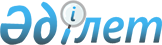 О районном бюджете Мендыкаринского района на 2019-2021 годы
					
			С истёкшим сроком
			
			
		
					Решение маслихата Мендыкаринского района Костанайской области от 24 декабря 2018 года № 240. Зарегистрировано Департаментом юстиции Костанайской области 25 декабря 2018 года № 8188. Прекращено действие в связи с истечением срока
      В соответствии со статьей 75 Бюджетного кодекса Республики Казахстан от 4 декабря 2008 года, Мендыкаринский районный маслихат РЕШИЛ:
      1. Утвердить бюджет Мендыкаринского района на 2019-2021 годы согласно приложениям 1, 2 и 3 соответственно, в том числе на 2019 год в следующих объемах:
      1) доходы - 5 362 735,7 тысяч тенге, в том числе по:
      налоговым поступлениям - 604 795,0 тысяч тенге;
      неналоговым поступлениям - 3 280,0 тысяч тенге;
      поступления от продажи основного капитала - 12 691,0 тысяч тенге;
      поступлениям трансфертов - 4 741 969,7 тысяч тенге;
      2) затраты - 5 401 538,1 тысяч тенге;
      3) чистое бюджетное кредитование - 52 397,5 тысяч тенге, в том числе:
      бюджетные кредиты - 71 539,5 тысяч тенге;
      погашение бюджетных кредитов - 19 142,0 тысяч тенге;
      4) сальдо по операциям с финансовыми активами - 0,0 тысяч тенге;
      5) дефицит (профицит) бюджета - – 91 199,9 тысяч тенге;
      6) финансирование дефицита (использование профицита) бюджета - 91 199,9 тысяч тенге.
      Сноска. Пункт 1 – в редакции решения маслихата Мендыкаринского района Костанайской области от 12.12.2019 № 329 (вводится в действие с 01.01.2019).


      2. Учесть, что в районном бюджете на 2019 год предусмотрены объемы субвенций, передаваемых из областного бюджета в сумме 2130902,0 тысяч тенге.
      3. Установить объемы бюджетных субвенций, передаваемых из районного бюджета бюджетам сел, сельских округов:
      1) Бюджетные субвенции, передаваемые из районного бюджета бюджетам сел, сельских округов на 2019 год в сумме 138053,0 тысяч тенге, в том числе:
      село Боровское - 106961,0 тысяч тенге;
      Михайловский сельский округ - 21971,0 тысяч тенге;
      Первомайский сельский округ - 9121,0 тысяч тенге;
      2) Бюджетные субвенции, передаваемые из районного бюджета бюджетам сел, сельских округов на 2020 год в сумме 141 184,0 тысяч тенге, в том числе:
      село Боровское - 109447,0 тысяч тенге;
      Михайловский сельский округ - 22472,0 тысяч тенге;
      Первомайский сельский округ - 9265,0 тысяч тенге;
      3) Бюджетные субвенции, передаваемые из районного бюджета бюджетам сел, сельских округов на 2021 год в сумме 142549,0 тысяч тенге, в том числе:
      село Боровское - 110839,0 тысяч тенге;
      Михайловский сельский округ - 22242,0 тысяч тенге;
      Первомайский сельский округ - 9468,0 тысяч тенге.
      4. Утвердить резерв местного исполнительного органа Мендыкаринского района в сумме 6200,0 тысяч тенге.
      5. Утвердить перечень бюджетных программ сельских округов согласно приложению 4 к настоящему решению.
      6. Утвердить перечень бюджетных программ, не подлежащих секвестру в процессе исполнения районного бюджета, согласно приложению 5 к настоящему решению.
      7. Настоящее решение вводится в действие с 1 января 2019 года. Районный бюджет Мендыкаринского района на 2019 год
      Сноска. Приложение 1 – в редакции решения маслихата Мендыкаринского района Костанайской области от 12.12.2019 № 329 (вводится в действие с 01.01.2019). Районный бюджет Мендыкаринского района на 2020 год
      Сноска. Приложение 2 – в редакции решения маслихата Мендыкаринского района Костанайской области от 14.11.2019 № 321 (вводится в действие с 01.01.2019). Районный бюджет Мендыкаринского района на 2021 год Перечень бюджетных программ сельских округов на 2019 год
      Сноска. Приложение 4 – в редакции решения маслихата Мендыкаринского района Костанайской области от 12.12.2019 № 329 (вводится в действие с 01.01.2019). Перечень бюджетных программ, не подлежащих секвестру в процессе исполнения районного бюджета на 2019 год
					© 2012. РГП на ПХВ «Институт законодательства и правовой информации Республики Казахстан» Министерства юстиции Республики Казахстан
				Приложение 1
к решению маслихата
от 24 декабря 2018 года № 240
Категория
Категория
Категория
Категория
Категория
Сумма, тысяч тенге
Класс
Класс
Класс
Класс
Сумма, тысяч тенге
Подкласс
Подкласс
Подкласс
Сумма, тысяч тенге
Специфика
Специфика
Сумма, тысяч тенге
Наименование
Сумма, тысяч тенге
I. Доходы
5362735,7
1
00
0
00
Налоговые поступления
604795,0
1
01
2
00
Индивидуальный подоходный налог
261602,0
1
03
1
00
Социальный налог
220885,0
1
04
0
00
Налоги на собственность
57809,0
1
04
1
00
Налоги на имущество
21916,0
1
04
3
00
Земельный налог
3548,0
1
04
4
00
Налог на транспортные средства
17345,0
1
04
5
00
Единый земельный налог
15000,0
1
05
0
00
Внутренние налоги на товары, работы и услуги
60999,0
1
05
2
00
Акцизы
1899,0
1
05
3
00
Поступления за использование природных и других ресурсов
52000,0
1
05
4
00
Сборы за ведение предпринимательской и профессиональной деятельности
7100,0
1
08
0
00
Обязательные платежи, взимаемые за совершение юридически значимых действий и (или) выдачу документов уполномоченными на то государственными органами или должностными лицами
3500,0
1
08
1
00
Государственная пошлина
3500,0
2
00
0
00
Неналоговые поступления
3280,0
2
01
0
00
Доходы от государственной собственности
287,0
2
01
1
00
Поступления части чистого дохода государственных предприятий
44,0
2
01
5
00
Доходы от аренды имущества, находящегося в государственной собственности 
223,0
2
01
7
00
Вознаграждения по кредитам, выданным из государственного бюджета
20,0
2
02
0
00
Поступления от реализации товаров (работ, услуг) государственными учреждениями, финансируемыми из государственного бюджета
3,0
2
02
1
00
Поступления от реализации товаров (работ, услуг) государственными учреждениями, финансируемыми из государственного бюджета
3,0
2
04
0
00
Штрафы, пени, санкции, взыскания, налагаемые государственными учреждениями, финансируемыми из государственного бюджета, а также содержащимися и финансируемыми из бюджета (сметы расходов) Национального Банка Республики Казахстан
290,0
2
04
1
00
Штрафы, пени, санкции, взыскания, налагаемые государственными учреждениями, финансируемыми из государственного бюджета, а также содержащимися и финансируемыми из бюджета (сметы расходов) Национального Банка Республики Казахстан, за исключением поступлений от организаций нефтяного сектора и в Фонд компенсации потерпевшим
290,0
2
06
0
00
Прочие неналоговые поступления
2700,0
2
06
1
00
Прочие неналоговые поступления
2700,0
3
00
0
00
Поступления от продажи основного капитала
12691,0
3
01
1
00
Продажа государственного имущества, закрепленного за государственными учреждениями
2590,0
3
03
0
00
Продажа земли и нематериальных активов
10101,0
3
03
1
00
Продажа земли
3973,0
3
03
2
00
Продажа нематериальных активов
6128,0
4
00
0
00
Поступления трансфертов
4741969,7
4
01
0
00
Трансферты из нижестоящих органов государственного управления
0,1
4
01
3
00
Трансферты из бюджетов городов районного значения, сел, поселков, сельских округов
0,1
4
02
0
00
Трансферты из вышестоящих органов государственного управления
4741969,6
4
02
2
00
Трансферты из областного бюджета
4741969,6
Функциональная группа
Функциональная группа
Функциональная группа
Функциональная группа
Функциональная группа
Сумма, тысяч тенге
Функциональная подгруппа
Функциональная подгруппа
Функциональная подгруппа
Функциональная подгруппа
Сумма, тысяч тенге
Администратор бюджетных программ
Администратор бюджетных программ
Администратор бюджетных программ
Сумма, тысяч тенге
Программа
Программа
Сумма, тысяч тенге
Наименование
Сумма, тысяч тенге
II. Затраты
5401538,1
01
Государственные услуги общего характера
298613,2
1
Представительные, исполнительные и другие органы, выполняющие общие функции государственного управления
238011,2
112
Аппарат маслихата района (города областного значения)
19180,7
001
Услуги по обеспечению деятельности маслихата района (города областного значения)
19180,7
122
Аппарат акима района (города областного значения)
97881,3
001
Услуги по обеспечению деятельности акима района (города областного значения)
97732,3
003
Капитальные расходы государственного органа
149,0
123
Аппарат акима района в городе, города районного значения, поселка, села, сельского округа
120949,2
001
Услуги по обеспечению деятельности акима района в городе, города районного значения, поселка, села, сельского округа
120949,2
2
Финансовая деятельность
25231,1
452
Отдел финансов района (города областного значения)
25231,1
001
Услуги по реализации государственной политики в области исполнения бюджета и управления коммунальной собственностью района (города областного значения)
20826,3
003
Проведение оценки имущества в целях налогообложения
942,8
010
Приватизация, управление коммунальным имуществом, постприватизационная деятельность и регулирование споров, связанных с этим
56,0
113
Целевые текущие трансферты из местных бюджетов
3406,0
5
Планирование и статистическая деятельность
13112,0
453
Отдел экономики и бюджетного планирования района (города областного значения)
13112,0
001
Услуги по реализации государственной политики в области формирования и развития экономической политики, системы государственного планирования 
13112,0
9
Прочие государственные услуги общего характера
22258,9
458
Отдел жилищно-коммунального хозяйства, пассажирского транспорта и автомобильных дорог района (города областного значения)
14237,4
001
Услуги по реализации государственной политики на местном уровне в области жилищно-коммунального хозяйства, пассажирского транспорта и автомобильных дорог
12443,9
067
Капитальные расходы подведомственных государственных учреждений и организаций
1793,5
494
Отдел предпринимательства и промышленности района (города областного значения)
8021,5
001
Услуги по реализации государственной политики на местном уровне в области развития предпринимательства и промышленности
8021,5
02
Оборона
4271,6
1
Военные нужды
3796,6
122
Аппарат акима района (города областного значения)
3796,6
005
Мероприятия в рамках исполнения всеобщей воинской обязанности 
3796,6
2
Организация работы по чрезвычайным ситуациям
475,0
122
Аппарат акима района (города областного значения)
475,0
006
Предупреждение и ликвидация чрезвычайных ситуаций масштаба района (города областного значения)
475,0
04
Образование
2243462,4
1
Дошкольное воспитание и обучение
38296,4
464
Отдел образования района (города областного значения)
38296,4
040
Реализация государственного образовательного заказа в дошкольных организациях образования
38296,4
2
Начальное, основное среднее и общее среднее образование
2137887,0
123
Аппарат акима района в городе, города районного значения, поселка, села, сельского округа
4216,3
005
Организация бесплатного подвоза учащихся до школы и обратно в сельской местности
4216,3
464
Отдел образования района (города областного значения)
2094146,3
003
Общеобразовательное обучение 
2028776,1
006
Дополнительное образование для детей 
65370,2
465
Отдел физической культуры и спорта района (города областного значения)
39524,4
017
Дополнительное образование для детей и юношества по спорту
39524,4
9
Прочие услуги в области образования
66672,0
464
Отдел образования района (города областного значения)
66672,0
001
Услуги по реализации государственной политики на местном уровне в области образования
16001,2
005
Приобретение и доставка учебников, учебно-методических комплексов для государственных учреждений образования района (города областного значения)
38094,7
015
Ежемесячные выплаты денежных средств опекунам (попечителям) на содержание ребенка-сироты (детей-сирот), и ребенка (детей), оставшегося без попечения родителей
9298,4
067
Капитальные расходы подведомственных государственных учреждений и организаций
3277,7
06
Социальная помощь и социальное обеспечение
386075,0
1
Социальное обеспечение
173662,7
451
Отдел занятости и социальных программ района (города областного значения)
162527,0
005
Государственная адресная социальная помощь
161702,0
057
Обеспечение физических лиц, являющихся получателями государственной адресной социальной помощи, телевизионными абонентскими приставками
825,0
464
Отдел образования района (города областного значения)
11135,7
030
Содержание ребенка (детей), переданного патронатным воспитателям
11135,7
2
Социальная помощь
179550,4
451
Отдел занятости и социальных программ района (города областного значения)
179550,4
002
Программа занятости
106731,1
006
Оказание жилищной помощи
26,8
007
Социальная помощь отдельным категориям нуждающихся граждан по решениям местных представительных органов
16973,4
010
Материальное обеспечение детей-инвалидов, воспитывающихся и обучающихся на дому
2043,6
014
Оказание социальной помощи нуждающимся гражданам на дому
27720,0
017
Обеспечение нуждающихся инвалидов обязательными гигиеническими средствами и предоставление услуг специалистами жестового языка, индивидуальными помощниками в соответствии с индивидуальной программой реабилитации инвалида
3350,0
023
Обеспечение деятельности центров занятости населения
22705,5
9
Прочие услуги в области социальной помощи и социального обеспечения
32861,9
451
Отдел занятости и социальных программ района (города областного значения)
32861,9
001
Услуги по реализации государственной политики на местном уровне в области обеспечения занятости и реализации социальных программ для населения 
23393,7
011
Оплата услуг по зачислению, выплате и доставке пособий и других социальных выплат
876,0
050
Обеспечение прав и улучшение качества жизни инвалидов в Республике Казахстан
6523,0
054
Размещение государственного социального заказа в неправительственных организациях
2069,2
07
Жилищно-коммунальное хозяйство
598025,1
2
Коммунальное хозяйство
598025,1
466
Отдел архитектуры, градостроительства и строительства района (города областного значения)
598025,1
058
Развитие системы водоснабжения и водоотведения в сельских населенных пунктах
598025,1
08
Культура, спорт, туризм и информационное пространство
195900,6
1
Деятельность в области культуры
75710,0
455
Отдел культуры и развития языков района (города областного значения)
75710,0
003
Поддержка культурно-досуговой работы
75710,0
2
Спорт 
13291,5
123
Аппарат акима района в городе, города районного значения, поселка, села, сельского округа
3418,0
028
Реализация физкультурно-оздоровительных и спортивных мероприятий на местном уровне
3418,0
465
Отдел физической культуры и спорта района (города областного значения)
9873,5
001
Услуги по реализации государственной политики на местном уровне в сфере физической культуры и спорта
4236,1
005
Развитие массового спорта и национальных видов спорта
1209,4
006
Проведение спортивных соревнований на районном (города областного значения) уровне 
1048,0
007
Подготовка и участие членов сборных команд района (города областного значения) по различным видам спорта на областных спортивных соревнованиях
3380,0
3
Информационное пространство
78536,6
455
Отдел культуры и развития языков района (города областного значения)
74036,6
006
Функционирование районных (городских) библиотек
63099,0
007
Развитие государственного языка и других языков народа Казахстана
10937,6
456
Отдел внутренней политики района (города областного значения)
4500,0
002
Услуги по проведению государственной информационной политики 
4500,0
9
Прочие услуги по организации культуры, спорта, туризма и информационного пространства
28362,5
455
Отдел культуры и развития языков района (города областного значения)
11905,3
001
Услуги по реализации государственной политики на местном уровне в области развития языков и культуры 
11905,3
456
Отдел внутренней политики района (города областного значения)
16457,2
001
Услуги по реализации государственной политики на местном уровне в области информации, укрепления государственности и формирования социального оптимизма граждан 
10507,0
003
Реализация мероприятий в сфере молодежной политики
5950,2
10
Сельское, водное, лесное, рыбное хозяйство, особо охраняемые природные территории, охрана окружающей среды и животного мира, земельные отношения
121242,8
1
Сельское хозяйство 
97931,7
462
Отдел сельского хозяйства района (города областного значения)
27509,3
001
Услуги по реализации государственной политики на местном уровне в сфере сельского хозяйства
27509,3
473
Отдел ветеринарии района (города областного значения)
70422,4
001
Услуги по реализации государственной политики на местном уровне в сфере ветеринарии
22650,6
007
Организация отлова и уничтожения бродячих собак и кошек
977,5
009
Проведение ветеринарных мероприятий по энзоотическим болезням животных
6674,4
011
Проведение противоэпизоотических мероприятий
40119,9
6
Земельные отношения
11843,1
463
Отдел земельных отношений района (города областного значения)
11843,1
001
Услуги по реализации государственной политики в области регулирования земельных отношений на территории района (города областного значения)
11843,1
9
Прочие услуги в области сельского, водного, лесного, рыбного хозяйства, охраны окружающей среды и земельных отношений
11468,0
453
Отдел экономики и бюджетного планирования района (города областного значения)
11468,0
099
Реализация мер по оказанию социальной поддержки специалистов
11468,0
11
Промышленность, архитектурная, градостроительная и строительная деятельность
18303,1
2
Архитектурная, градостроительная и строительная деятельность
18303,1
466
Отдел архитектуры, градостроительства и строительства района (города областного значения)
18303,1
001
Услуги по реализации государственной политики в области строительства, улучшения архитектурного облика городов, районов и населенных пунктов области и обеспечению рационального и эффективного градостроительного освоения территории района (города областного значения)
13798,0
013
Разработка схем градострительного развития территории района, генеральных планов городов районного (областного) значения, поселков и иных сельских населенных пунктов 
4505,1
12
Транспорт и коммуникации
905438,6
1
Автомобильный транспорт
905438,6
458
Отдел жилищно-коммунального хозяйства, пассажирского транспорта и автомобильных дорог района (города областного значения)
905438,6
023
Обеспечение функционирования автомобильных дорог
38200,0
051
Реализация приоритетных проектов транспортной инфраструктуры
867238,6
13
Прочие
344015,1
9
Прочие
344015,1
452
Отдел финансов района (города областного значения)
28585,2
026
Целевые текущие трансферты бюджетам города районного значения, села, поселка, сельского округа на повышение заработной платы отдельных категорий гражданских служащих, работников организаций, содержащихся за счет средств государственного бюджета, работников казенных предприятий
23719,7
066
Целевые текущие трансферты бюджетам города районного значения, села, поселка, сельского округа на повышение заработной платы отдельных категорий административных государственных служащих
4865,5
455
Отдел культуры и развития языков района (города областного значения)
2595,6
052
Реализация мероприятий по социальной и инженерной инфраструктуре в сельских населенных пунктах в рамках проекта "Ауыл-Ел бесігі"
2595,6
458
Отдел жилищно-коммунального хозяйства, пассажирского транспорта и автомобильных дорог района (города областного значения)
229710,8
061
Целевые текущие трансферты бюджетам города районного значения, села, поселка, сельского округа на реализацию мероприятий по социальной и инженерной инфраструктуре в сельских населенных пунктах в рамках проекта "Ауыл-Ел бесігі"
229710,8
464
Отдел образования района (города областного значения)
78714,3
076
Целевые текущие трансферты бюджетам города районного значения, села, поселка, сельского округа на реализацию мероприятий по социальной и инженерной инфраструктуре в сельских населенных пунктах в рамках проекта "Ауыл-Ел бесігі"
37384,4
077
Реализация мероприятий по социальной и инженерной инфраструктуре в сельских населенных пунктах в рамках проекта "Ауыл-Ел бесігі"
41329,9
465
Отдел физической культуры и спорта района (города областного значения)
4409,2
052
Реализация мероприятий по социальной и инженерной инфраструктуре в сельских населенных пунктах в рамках проекта "Ауыл-Ел бесігі"
4409,2
14
Обслуживание долга
27,1
1
Обслуживание долга
27,1
452
Отдел финансов района (города областного значения)
27,1
013
Обслуживание долга местных исполнительных органов по выплате вознаграждений и иных платежей по займам из областного бюджета
27,1
15
Трансферты 
286770,5
1
Трансферты
286770,5
452
Отдел финансов района (города областного значения)
286770,5
006
Возврат неиспользованных (недоиспользованных) целевых трансфертов
10,5
024
Целевые текущие трансферты из нижестоящего бюджета на компенсацию потерь вышестоящего бюджета в связи с изменением законодательства
143891,0
038
Субвенции
138053,0
051
Трансферты органам местного самоуправления
4816,0
III. Чистое бюджетное кредитование
52397,5
Бюджетные кредиты
71539,5
10
Сельское, водное, лесное, рыбное хозяйство, особо охраняемые природные территории, охрана окружающей среды и животного мира, земельные отношения
71539,5
9
Прочие услуги в области сельского, водного, лесного, рыбного хозяйства, охраны окружающей среды и земельных отношений
71539,5
453
Отдел экономики и бюджетного планирования района (города областного значения)
71539,5
006
Бюджетные кредиты для реализации мер социальной поддержки специалистов
71539,5
5
Погашение бюджетных кредитов
19142,0
01
Погашение бюджетных кредитов
19142,0
1
Погашение бюджетных кредитов, выданных из государственного бюджета
19142,0
13
Погашение бюджетных кредитов, выданных из местного бюджета физическим лицам
19142,0
IV. Сальдо по операциям с финансовыми активами
0,0
Приобретение финансовых активов
0,0
V. Дефицит бюджета (-) / (профицит) (+)
-91199,9
VI. Финансирование дефицита бюджета (использование профицита)
91199,9
7
Поступления займов
71539,5
01
Внутренние государственные займы
71539,5
2
Договоры займа
71539,5
03
Займы, получаемые местным исполнительным органом района (города областного значения)
71539,5
16
Погашение займов
19142,0
1
Погашение займов
19142,0
452
Отдел финансов района (города областного значения)
19142,0
008
Погашение долга местного исполнительного органа перед вышестоящим бюджетом
19142,0
8
Используемые остатки бюджетных средств
38802,4
01
Остатки бюджетных средств
38802,4
1
Свободные остатки бюджетных средств
38802,4
01
Свободные остатки бюджетных средств
38802,4Приложение 2
к решению маслихата
от 24 декабря 2018 года № 240
Категория
Категория
Категория
Категория
Категория
Сумма, тысяч тенге
Класс
Класс
Класс
Класс
Сумма, тысяч тенге
Подкласс
Подкласс
Подкласс
Сумма, тысяч тенге
Специфика
Специфика
Сумма, тысяч тенге
Наименование
Сумма, тысяч тенге
I. Доходы
3414148,5
1
00
0
00
Налоговые поступления
598955,0
1
01
2
00
Индивидуальный подоходный налог
270095,0
1
03
1
00
Социальный налог
208110,0
1
04
0
00
Налоги на собственность
55850,0
1
04
1
00
Налоги на имущество
21886,0
1
04
3
00
Земельный налог
3615,0
1
04
4
00
Налог на транспортные средства
16188,0
1
04
5
00
Единый земельный налог
14161,0
1
05
0
00
Внутренние налоги на товары, работы и услуги
61900,0
1
05
2
00
Акцизы
1400,0
1
05
3
00
Поступления за использование природных и других ресурсов
52000,0
1
05
4
00
Сборы за ведение предпринимательской и профессиональной деятельности
8500,0
1
08
0
00
Обязательные платежи, взимаемые за совершение юридически значимых действий и (или) выдачу документов уполномоченными на то государственными органами или должностными лицами
3000,0
1
08
1
00
Государственная пошлина
3000,0
2
00
0
00
Неналоговые поступления
2613,0
2
01
0
00
Доходы от государственной собственности
810,0
2
01
1
00
Поступления части чистого дохода государственных предприятий
500,0
2
01
5
00
Доходы от аренды имущества, находящегося в государственной собственности 
290,0
2
01
7
00
Вознаграждения по кредитам, выданным из государственного бюджета
20,0
2
02
0
00
Поступления от реализации товаров (работ, услуг) государственными учреждениями, финансируемыми из государственного бюджета
3,0
2
02
1
00
Поступления от реализации товаров (работ, услуг) государственными учреждениями, финансируемыми из государственного бюджета
3,0
2
04
0
00
Штрафы, пени, санкции, взыскания, налагаемые государственными учреждениями, финансируемыми из государственного бюджета, а также содержащимися и финансируемыми из бюджета (сметы расходов) Национального Банка Республики Казахстан
200,0
2
04
1
00
Штрафы, пени, санкции, взыскания, налагаемые государственными учреждениями, финансируемыми из государственного бюджета, а также содержащимися и финансируемыми из бюджета (сметы расходов) Национального Банка Республики Казахстан, за исключением поступлений от организаций нефтяного сектора и в Фонд компенсации потерпевшим
200,0
2
06
0
00
Прочие неналоговые поступления
1600,0
2
06
1
00
Прочие неналоговые поступления
1600,0
3
00
0
00
Поступления от продажи основного капитала
5250,0
3
01
1
00
Продажа государственного имущества, закрепленного за государственными учреждениями
4000,0
3
03
0
00
Продажа земли и нематериальных активов
1250,0
3
03
1
00
Продажа земли
1000,0
3
03
2
00
Продажа нематериальных активов
250,0
4
00
0
00
Поступления трансфертов
2807330,5
4
02
0
00
Трансферты из вышестоящих органов государственного управления
2807330,5
4
02
2
00
Трансферты из областного бюджета
2807330,5
Функциональная группа
Функциональная группа
Функциональная группа
Функциональная группа
Функциональная группа
Сумма, тысяч тенге
Функциональная подгруппа
Функциональная подгруппа
Функциональная подгруппа
Функциональная подгруппа
Сумма, тысяч тенге
Администратор бюджетных программ
Администратор бюджетных программ
Администратор бюджетных программ
Сумма, тысяч тенге
Программа
Программа
Сумма, тысяч тенге
Наименование
Сумма, тысяч тенге
II. Затраты
3414148,5
01
Государственные услуги общего характера
267709,0
1
Представительные, исполнительные и другие органы, выполняющие общие функции государственного управления
212192,0
112
Аппарат маслихата района (города областного значения)
18030,0
001
Услуги по обеспечению деятельности маслихата района (города областного значения)
18030,0
122
Аппарат акима района (города областного значения)
85862,0
001
Услуги по обеспечению деятельности акима района (города областного значения)
80862,0
003
Капитальные расходы государственного органа
5000,0
123
Аппарат акима района в городе, города районного значения, поселка, села, сельского округа
108300,0
001
Услуги по обеспечению деятельности акима района в городе, города районного значения, поселка, села, сельского округа
108300,0
2
Финансовая деятельность
22998,0
452
Отдел финансов района (города областного значения)
22998,0
001
Услуги по реализации государственной политики в области исполнения бюджета и управления коммунальной собственностью района (города областного значения)
20657,0
003
Проведение оценки имущества в целях налогообложения
1018,0
010
Приватизация, управление коммунальным имуществом, постприватизационная деятельность и регулирование споров, связанных с этим
1323,0
5
Планирование и статистическая деятельность
13648,0
453
Отдел экономики и бюджетного планирования района (города областного значения)
13648,0
001
Услуги по реализации государственной политики в области формирования и развития экономической политики, системы государственного планирования 
13648,0
9
Прочие государственные услуги общего характера
18871,0
458
Отдел жилищно - коммунального хозяйства, пассажирского транспорта и автомобильных дорог района (города областного значения)
10976,0
001
Услуги по реализации государственной политики на местном уровне в области жилищно-коммунального хозяйства, пассажирского транспорта и автомобильных дорог
10976,0
494
Отдел предпринимательства и промышленности района (города областного значения)
7895,0
001
Услуги по реализации государственной политики на местном уровне в области развития предпринимательства и промышленности
7895,0
02
Оборона
3883,0
1
Военные нужды
3397,0
122
Аппарат акима района (города областного значения)
3397,0
005
Мероприятия в рамках исполнения всеобщей воинской обязанности 
3397,0
2
Организация работы по чрезвычайным ситуациям
486,0
122
Аппарат акима района (города областного значения)
486,0
006
Предупреждение и ликвидация чрезвычайных ситуаций масштаба района (города областного значения)
486,0
04
Образование
1812935,0
1
Дошкольное воспитание и обучение
34101,0
464
Отдел образования района (города областного значения)
34101,0
040
Реализация государственного образовательного заказа в дошкольных организациях образования
34101,0
2
Начальное, основное среднее и общее среднее образование
1706951,0
464
Отдел образования района (города областного значения)
1671336,0
003
Общеобразовательное обучение 
1613316,0
006
Дополнительное образование для детей 
58020,0
465
Отдел физической культуры и спорта района (города областного значения)
35615,0
017
Дополнительное образование для детей и юношества по спорту
35615,0
9
Прочие услуги в области образования
71883,0
464
Отдел образования района (города областного значения)
71883,0
001
Услуги по реализации государственной политики на местном уровне в области образования
15054,0
005
Приобретение и доставка учебников, учебно-методических комплексов для государственных учреждений образования района (города областного значения)
26000,0
015
Ежемесячные выплаты денежных средств опекунам (попечителям) на содержание ребенка - сироты (детей-сирот), и ребенка (детей), оставшегося без попечения родителей 
10829,0
067
Капитальные расходы подведомственных государственных учреждений и организаций
20000,0
06
Социальная помощь и социальное обеспечение
158454,0
1
Социальное обеспечение
24478,0
451
Отдел занятости и социальных программ района (города областного значения)
14697,0
005
Государственная адресная социальная помощь
14697,0
464
Отдел образования района (города областного значения)
9781,0
030
Содержание ребенка (детей), переданного патронатным воспитателям
9781,0
2
Социальная помощь
108779,0
451
Отдел занятости и социальных программ района (города областного значения)
108779,0
002
Программа занятости
42350,0
006
Оказание жилищной помощи
45,0
007
Социальная помощь отдельным категориям нуждающихся граждан по решениям местных представительных органов
18110,0
010
Материальное обеспечение детей-инвалидов, воспитывающихся и обучающихся на дому
1870,0
014
Оказание социальной помощи нуждающимся гражданам на дому
26675,0
017
Обеспечение нуждающихся инвалидов обязательными гигиеническими средствами и предоставление услуг специалистами жестового языка, индивидуальными помощниками в соответствии с индивидуальной программой реабилитации инвалида
3750,0
023
Обеспечение деятельности центров занятости населения
15979,0
9
Прочие услуги в области социальной помощи и социального обеспечения
25197,0
451
Отдел занятости и социальных программ района (города областного значения)
25197,0
001
Услуги по реализации государственной политики на местном уровне в области обеспечения занятости и реализации социальных программ для населения 
21382,0
011
Оплата услуг по зачислению, выплате и доставке пособий и других социальных выплат
315,0
054
Размещение государственного социального заказа в неправительственных организациях
3500,0
07
Жилищно-коммунальное хозяйство 
104229,0
2
Коммунальное хозяйство
104229,0
466
Отдел архитектуры, градостроительства и строительства района (города областного значения)
104229,0
058
Развитие системы водоснабжения и водоотведения в сельских населенных пунктах
104229,0
08
Культура, спорт, туризм и информационное пространство
181556,0
1
Деятельность в области культуры
68981,0
455
Отдел культуры и развития языков района (города областного значения)
68981,0
003
Поддержка культурно - досуговой работы
68981,0
2
Спорт 
14034,0
465
Отдел физической культуры и спорта района (города областного значения)
14034,0
001
Услуги по реализации государственной политики на местном уровне в сфере физической культуры и спорта
6944,0
005
Развитие массового спорта и национальных видов спорта
1190,0
006
Проведение спортивных соревнований на районном (города областного значения) уровне 
1800,0
007
Подготовка и участие членов сборных команд района (города областного значения) по различным видам спорта на областных спортивных соревнованиях
4100,0
3
Информационное пространство
73291,0
455
Отдел культуры и развития языков района (города областного значения)
69151,0
006
Функционирование районных (городских) библиотек
57661,0
007
Развитие государственного языка и других языков народа Казахстана
11490,0
456
Отдел внутренней политики района (города областного значения)
4140,0
002
Услуги по проведению государственной информационной политики 
4140,0
9
Прочие услуги по организации культуры, спорта, туризма и информационного пространства
25250,0
455
Отдел культуры и развития языков района (города областного значения)
11516,0
001
Услуги по реализации государственной политики на местном уровне в области развития языков и культуры 
11516,0
456
Отдел внутренней политики района (города областного значения)
13734,0
001
Услуги по реализации государственной политики на местном уровне в области информации, укрепления государственности и формирования социального оптимизма граждан 
9134,0
003
Реализация мероприятий в сфере молодежной политики
4600,0
10
Сельское, водное, лесное, рыбное хозяйство, особо охраняемые природные территории, охрана окружающей среды и животного мира, земельные отношения
110840,0
1
Сельское хозяйство 
83850,0
462
Отдел сельского хозяйства района (города областного значения)
25870,0
001
Услуги по реализации государственной политики на местном уровне в сфере сельского хозяйства
25870,0
473
Отдел ветеринарии района (города областного значения)
57980,0
001
Услуги по реализации государственной политики на местном уровне в сфере ветеринарии
14700,0
007
Организация отлова и уничтожения бродячих собак и кошек
720,0
011
Проведение противоэпизоотических мероприятий
42560,0
6
Земельные отношения
10400,0
463
Отдел земельных отношений района (города областного значения)
10400,0
001
Услуги по реализации государственной политики в области регулирования земельных отношений на территории района (города областного значения)
10400,0
9
Прочие услуги в области сельского, водного, лесного, рыбного хозяйства, охраны окружающей среды и земельных отношений
16590,0
453
Отдел экономики и бюджетного планирования района (города областного значения)
16590,0
099
Реализация мер по оказанию социальной поддержки специалистов
16590,0
11
Промышленность, архитектурная, градостроительная и строительная деятельность
22516,0
2
Архитектурная, градостроительная и строительная деятельность
22516,0
466
Отдел архитектуры, градостроительства и строительства района (города областного значения)
22516,0
001
Услуги по реализации государственной политики в области строительства, улучшения архитектурного облика городов, районов и населенных пунктов области и обеспечению рационального и эффективного градостроительного освоения территории района (города областного значения)
11516,0
013
Разработка схем градострительного развития территории района, генеральных планов городов районного (областного) значения, поселков и иных сельских населенных пунктов 
11000,0
12
Транспорт и коммуникации
576445,5
1
Автомобильный транспорт
576445,5
458
Отдел жилищно-коммунального хозяйства, пассажирского транспорта и автомобильных дорог района (города областного значения)
576445,5
023
Обеспечение функционирования автомобильных дорог
65000,0
051
Реализация приоритетных проектов транспортной инфраструктуры
511445,5
13
Прочие
6600,0
9
Прочие
6600,0
452
Отдел финансов района (города областного значения)
6600,0
012
Резерв местного исполнительного органа района (города областного значения)
6600,0
15
Трансферты 
168981,0
1
Трансферты
168981,0
452
Отдел финансов района (города областного значения)
168981,0
038
Субвенции
141184,0
051
Трансферты органам местного самоуправления
27797,0
III. Чистое бюджетное кредитование
-19932,0
5
Погашение бюджетных кредитов
19932,0
01
Погашение бюджетных кредитов
19932,0
1
Погашение бюджетных кредитов, выданных из государственного бюджета
19932,0
13
Погашение бюджетных кредитов, выданных из местного бюджета физическим лицам
19932,0
IV. Сальдо по операциям с финансовыми активами
0,0
Приобретение финансовых активов
0,0
V. Дефицит бюджета (-) / (профицит) (+)
19932,0
VI. Финансирование дефицита бюджета (использование профицита)
-19932,0
16
Погашение займов
19932,0
1
Погашение займов
19932,0
452
Отдел финансов района (города областного значения)
19932,0
008
Погашение долга местного исполнительного органа перед вышестоящим бюджетом
19932,0Приложение 3
к решению маслихата
от 24 декабря 2018 года № 240
Категория
Категория
Категория
Категория
Категория
Сумма, тысяч тенге
Класс
Класс
Класс
Класс
Сумма, тысяч тенге
Подкласс
Подкласс
Подкласс
Сумма, тысяч тенге
Специфика
Специфика
Сумма, тысяч тенге
Наименование
Сумма, тысяч тенге
I. Доходы
3031435,0
1
00
0
00
Налоговые поступления
606730,0
1
01
2
00
Индивидуальный подоходный налог
272954,0
1
03
1
00
Социальный налог
210597,0
1
04
0
00
Налоги на собственность
57046,0
1
04
1
00
Налоги на имущество
22319,0
1
04
3
00
Земельный налог
3651,0
1
04
4
00
Налог на транспортные средства
16703,0
1
04
5
00
Единый земельный налог
14373,0
1
05
0
00
Внутренние налоги на товары, работы и услуги
63103,0
1
05
2
00
Акцизы
1428,0
1
05
3
00
Поступления за использование природных и других ресурсов
53040,0
1
05
4
00
Сборы за ведение предпринимательской и профессиональной деятельности
8635,0
1
08
0
00
Обязательные платежи, взимаемые за совершение юридически значимых действий и (или) выдачу документов уполномоченными на то государственными органами или должностными лицами
3030,0
1
08
1
00
Государственная пошлина
3030,0
2
00
0
00
Неналоговые поступления
2639,0
2
01
0
00
Доходы от государственной собственности
818,0
2
01
1
00
Поступления части чистого дохода государственных предприятий
505,0
2
01
5
00
Доходы от аренды имущества, находящегося в государственной собственности 
293,0
2
01
7
00
Вознаграждения по кредитам, выданным из государственного бюджета
20,0
2
04
0
00
Штрафы, пени, санкции, взыскания, налагаемые государственными учреждениями, финансируемыми из государственного бюджета, а также содержащимися и финансируемыми из бюджета (сметы расходов) Национального Банка Республики Казахстан
205,0
2
04
1
00
Штрафы, пени, санкции, взыскания, налагаемые государственными учреждениями, финансируемыми из государственного бюджета, а также содержащимися и финансируемыми из бюджета (сметы расходов) Национального Банка Республики Казахстан, за исключением поступлений от организаций нефтяного сектора и в Фонд компенсации потерпевшим
205,0
2
06
0
00
Прочие неналоговые поступления
1616,0
2
06
1
00
Прочие неналоговые поступления
1616,0
3
00
0
00
Поступления от продажи основного капитала
9870,0
3
01
1
00
Продажа государственного имущества, закрепленного за государственными учреждениями
1600,0
3
03
0
00
Продажа земли и нематериальных активов
8270,0
3
03
1
00
Продажа земли
8000,0
3
03
2
00
Продажа нематериальных активов
270,0
4
00
0
00
Поступления трансфертов
2412196,0
4
02
0
00
Трансферты из вышестоящих органов государственного управления
2412196,0
4
02
2
00
Трансферты из областного бюджета
2412196,0
Функциональная группа
Функциональная группа
Функциональная группа
Функциональная группа
Функциональная группа
Сумма, тысяч тенге
Функциональная подгруппа
Функциональная подгруппа
Функциональная подгруппа
Функциональная подгруппа
Сумма, тысяч тенге
Администратор бюджетных программ
Администратор бюджетных программ
Администратор бюджетных программ
Сумма, тысяч тенге
Программа
Программа
Сумма, тысяч тенге
Наименование
Сумма, тысяч тенге
II. Затраты
3031435,0
01
Государственные услуги общего характера
270875,0
1
Представительные, исполнительные и другие органы, выполняющие общие функции государственного управления
214213,0
112
Аппарат маслихата района (города областного значения)
18391,0
001
Услуги по обеспечению деятельности маслихата района (города областного значения)
18391,0
122
Аппарат акима района (города областного значения)
86281,0
001
Услуги по обеспечению деятельности акима района (города областного значения)
86281,0
123
Аппарат акима района в городе, города районного значения, поселка, села, сельского округа
109541,0
001
Услуги по обеспечению деятельности акима района в городе, города районного значения, поселка, села, сельского округа
109541,0
2
Финансовая деятельность
23492,0
452
Отдел финансов района (города областного значения)
23492,0
001
Услуги по реализации государственной политики в области исполнения бюджета и управления коммунальной собственностью района (города областного значения)
21070,0
003
Проведение оценки имущества в целях налогооблажения
1053,0
010
Приватизация, управление коммунальным имуществом, постприватизационная деятельность и регулирование споров, связанных с этим
1369,0
5
Планирование и статистическая деятельность
13921,0
453
Отдел экономики и бюджетного планирования района (города областного значения)
13921,0
001
Услуги по реализации государственной политики в области формирования и развития экономической политики, системы государственного планирования 
13921,0
9
Прочие государственные услуги общего характера
19249,0
458
Отдел жилищно-коммунального хозяйства, пассажирского транспорта и автомобильных дорог района (города областного значения)
11196,0
001
Услуги по реализации государственной политики на местном уровне в области жилищно-коммунального хозяйства, пассажирского транспорта и автомобильных дорог
11196,0
494
Отдел предпринимательства и промышленности района (города областного значения)
8053,0
001
Услуги по реализации государственной политики на местном уровне в области развития предпринимательства и промышленности
8053,0
02
Оборона
3951,0
1
Военные нужды
3448,0
122
Аппарат акима района (города областного значения)
3448,0
005
Мероприятия в рамках исполнения всеобщей воинской обязанности 
3448,0
2
Организация работы по чрезвычайным ситуациям
503,0
122
Аппарат акима района (города областного значения)
503,0
006
Предупреждение и ликвидация чрезвычайных ситуаций масштаба района (города областного значения)
503,0
04
Образование
1870473,0
1
Дошкольное воспитание и обучение
35618,0
464
Отдел образования района (города областного значения)
35618,0
040
Реализация государственного образовательного заказа в дошкольных организациях образования
35618,0
2
Начальное, основное среднее и общее среднее образование
1765547,0
464
Отдел образования района (города областного значения)
1728827,0
003
Общеобразовательное обучение 
1669327,0
006
Дополнительное образование для детей 
59500,0
465
Отдел физической культуры и спорта района (города областного значения)
36720,0
017
Дополнительное образование для детей и юношества по спорту
36720,0
9
Прочие услуги в области образования
69308,0
464
Отдел образования района (города областного значения)
69308,0
001
Услуги по реализации государственной политики на местном уровне в области образования
15762,0
005
Приобретение и доставка учебников, учебно-методических комплексов для государственных учреждений образования района (города областного значения)
27500,0
015
Ежемесячные выплаты денежных средств опекунам (попечителям) на содержание ребенка - сироты (детей-сирот), и ребенка (детей), оставшегося без попечения родителей 
11046,0
067
Капитальные расходы подведомственных государственных учреждений и организаций
15000,0
06
Социальная помощь и социальное обеспечение
168232,0
1
Социальное обеспечение
30911,0
451
Отдел занятости и социальных программ района (города областного значения)
20788,0
005
Государственная адресная социальная помощь
20788,0
464
Отдел образования района (города областного значения)
10123,0
030
Содержание ребенка (детей), переданного патронатным воспитателям
10123,0
2
Социальная помощь
111725,0
451
Отдел занятости и социальных программ района (города областного значения)
111725,0
002
Программа занятости
43428,0
006
Оказание жилищнойпомощи
48,0
007
Социальная помощь отдельным категориям нуждающихся граждан по решениям местных представительных органов
18737,0
010
Материальное обеспечение детей-инвалидов, воспитывающихся и обучающихся на дому
1940,0
014
Оказание социальной помощи нуждающимся гражданам на дому
26820,0
017
Обеспечение нуждающихся инвалидов обязательными гигиеническими средствами и предоставление услуг специалистами жестового языка, индивидуальными помощниками в соответствии с индивидуальной программой реабилитации инвалида
3880,0
023
Обеспечение деятельности центров занятости населения
16872,0
9
Прочие услуги в области социальной помощи и социального обеспечения
25596,0
451
Отдел занятости и социальных программ района (города областного значения)
25596,0
001
Услуги по реализации государственной политики на местном уровне в области обеспечения занятости и реализации социальных программ для населения 
21716,0
011
Оплата услуг по зачислению, выплате и доставке пособий и других социальных выплат
320,0
054
Размещение государственного социального заказа в неправительственных организациях
3560,0
07
Жилищно-коммунальное хозяйство 
106398,0
2
Коммунальное хозяйство
106398,0
466
Отдел архитектуры, градостроительства и строительства района (города областного значения)
106398,0
058
Развитие системы водоснабжения и водоотведения в сельских населенных пунктах
106398,0
08
Культура, спорт, туризм и информационное пространство
189146,0
1
Деятельность в области культуры
70360,0
455
Отдел культуры и развития языков района (города областного значения)
70360,0
003
Поддержка культурно - досуговой работы
70360,0
2
Спорт 
16814,0
465
Отдел физической культуры и спорта района (города областного значения)
16814,0
001
Услуги по реализации государственной политики на местном уровне в сфере физической культуры и спорта
7083,0
005
Развитие массового спорта и национальных видов спорта
1204,0
006
Проведение спортивных соревнований на районном (города областного значения) уровне 
3277,0
007
Подготовка и участие членов сборных команд района (города областного значения) по различным видам спорта на областных спортивных соревнованиях
5250,0
3
Информационное пространство
75514,0
455
Отдел культуры и развития языков района (города областного значения)
71314,0
006
Функционирование районных (городских) библиотек
59227,0
007
Развитие государственного языка и других языков народа Казахстана
12087,0
456
Отдел внутренней политики района (города областного значения)
4200,0
002
Услуги по проведению государственной информационной политики 
4200,0
9
Прочие услуги по организации культуры, спорта, туризма и информационного пространства
26458,0
455
Отдел культуры и развития языков района (города областного значения)
11789,0
001
Услуги по реализации государственной политики на местном уровне в области развития языков и культуры 
11789,0
456
Отдел внутренней политики района (города областного значения)
14669,0
001
Услуги по реализации государственной политики на местном уровне в области информации, укрепления государственности и формирования социального оптимизма граждан 
9776,0
003
Реализация мероприятий в сфере молодежной политики
4893,0
10
Сельское, водное, лесное, рыбное хозяйство, особо охраняемые природные территории, охрана окружающей среды и животного мира, земельные отношения
113629,0
1
Сельское хозяйство 
84814,0
462
Отдел сельского хозяйства района (города областного значения)
26504,0
001
Услуги по реализации государственной политики на местном уровне в сфере сельского хозяйства
26504,0
473
Отдел ветеринарии района (города областного значения)
58310,0
001
Услуги по реализации государственной политики на местном уровне в сфере ветеринарии
14860,0
007
Организация отлова и уничтожения бродячих собак и кошек
850,0
011
Проведение противоэпизоотических мероприятий
42600,0
6
Земельные отношения
10915,0
463
Отдел земельных отношений района (города областного значения)
10915,0
001
Услуги по реализации государственной политики в области регулирования земельных отношений на территории района (города областного значения)
10915,0
9
Прочие услуги в области сельского, водного, лесного, рыбного хозяйства, охраны окружающей среды и земельных отношений
17900,0
453
Отдел экономики и бюджетного планирования района (города областного значения)
17900,0
099
Реализация мер по оказанию социальной поддержки специалистов
17900,0
11
Промышленность, архитектурная, градостроительная и строительная деятельность
11869,0
2
Архитектурная, градостроительная и строительная деятельность
11869,0
466
Отдел архитектуры, градостроительства и строительства района (города областного значения)
11869,0
001
Услуги по реализации государственной политики в области строительства, улучшения архитектурного облика городов, районов и населенных пунктов области и обеспечению рационального и эффективного градостроительного освоения территории района (города областного значения)
11869,0
12
Транспорт и коммуникации
71000,0
1
Автомобильный транспорт
71000,0
458
Отдел жилищно-коммунального хозяйства, пассажирского транспорта и автомобильных дорог района (города областного значения)
71000,0
023
Обеспечение функционирования автомобильных дорог
71000,0
13
Прочие
6100,0
9
Прочие
6100,0
452
Отдел финансов района (города областного значения)
6100,0
012
Резерв местного исполнительного органа района (города областного значения)
6100,0
15
Трансферты 
219762,0
1
Трансферты
219762,0
452
Отдел финансов района (города областного значения)
219762,0
038
Субвенции
142549,0
051
Трансферты органам местного самоуправления
77213,0
III. Чистое бюджетное кредитование
-19932,0
5
Погашение бюджетных кредитов
19932,0
01
Погашение бюджетных кредитов
19932,0
1
Погашение бюджетных кредитов, выданных из государственного бюджета
19932,0
13
Погашение бюджетных кредитов, выданных из местного бюджета физическим лицам
19932,0
IV. Сальдо по операциям с финансовыми активами
0,0
Приобретение финансовых активов
0,0
V. Дефицит бюджета (-) / (профицит) (+)
19932,0
VI. Финансирование дефицита бюджета (использование профицита)
-19932,0
16
Погашение займов
19932,0
1
Погашение займов
19932,0
452
Отдел финансов района (города областного значения)
19932,0
008
Погашение долга местного исполнительного органа перед вышестоящим бюджетом
19932,0Приложение 4
к решению маслихата
от 24 декабря 2018 года № 240
Функциональная группа
Функциональная группа
Функциональная группа
Функциональная группа
Функциональная группа
Сумма, тысяч тенге
Функциональная подгруппа
Функциональная подгруппа
Функциональная подгруппа
Функциональная подгруппа
Сумма, тысяч тенге
Администратор бюджетных программ
Администратор бюджетных программ
Администратор бюджетных программ
Сумма, тысяч тенге
Программа
Программа
Сумма, тысяч тенге
Наименование
Сумма, тысяч тенге
Алешинский сельский округ
01
Государственные услуги общего характера
12872,1
1
Представительные, исполнительные и другие органы, выполняющие общие функции государственного управления
12872,1
123
Аппарат акима района в городе, города районного значения, поселка, села, сельского округа
12872,1
001
Услуги по обеспечению деятельности акима района в городе, города районного значения, поселка, села, сельского округа
12872,1
08
Культура, спорт, туризм и информационное пространство
463,4
2
Спорт
463,4
123
Аппарат акима района в городе, города районного значения, поселка, села, сельского округа
463,4
028
Реализация физкультурно-оздоровительных и спортивных мероприятий на местном уровне
463,4
Борковский сельский округ
01
Государственные услуги общего характера
10341,7
1
Представительные, исполнительные и другие органы, выполняющие общие функции государственного управления
10341,7
123
Аппарат акима района в городе, города районного значения, поселка, села, сельского округа
10341,7
001
Услуги по обеспечению деятельности акима района в городе, города районного значения, поселка, села, сельского округа
10341,7
08
Культура, спорт, туризм и информационное пространство
397,5
2
Спорт
397,5
123
Аппарат акима района в городе, города районного значения, поселка, села, сельского округа
397,5
028
Реализация физкультурно-оздоровительных и спортивных мероприятий на местном уровне
397,5
Буденновский сельский округ
01
Государственные услуги общего характера
11375,5
1
Представительные, исполнительные и другие органы, выполняющие общие функции государственного управления
11375,5
123
Аппарат акима района в городе, города районного значения, поселка, села, сельского округа
11375,5
001
Услуги по обеспечению деятельности акима района в городе, города районного значения, поселка, села, сельского округа
11375,5
04
Образование
727,1
2
Начальное, основное среднее и общее среднее образование
727,1
123
Аппарат акима района в городе, города районного значения, поселка, села, сельского округа
727,1
005
Организация бесплатного подвоза учащихся до школы и обратно в сельской местности
727,1
08
Культура, спорт, туризм и информационное пространство
463,7
2
Спорт
463,7
123
Аппарат акима района в городе, города районного значения, поселка, села, сельского округа
463,7
028
Реализация физкультурно-оздоровительных и спортивных мероприятий на местном уровне
463,7
Введенский сельский округ
01
Государственные услуги общего характера
11687,0
1
Представительные, исполнительные и другие органы, выполняющие общие функции государственного управления
11687,0
123
Аппарат акима района в городе, города районного значения, поселка, села, сельского округа
11687,0
001
Услуги по обеспечению деятельности акима района в городе, города районного значения, поселка, села, сельского округа
11687,0
04
Образование
1014,9
2
Начальное, основное среднее и общее среднее образование
1014,9
123
Аппарат акима района в городе, города районного значения, поселка, села, сельского округа
1014,9
005
Организация бесплатного подвоза учащихся до школы и обратно в сельской местности
1014,9
08
Культура, спорт, туризм и информационное пространство
400,0
2
Спорт
400,0
123
Аппарат акима района в городе, города районного значения, поселка, села, сельского округа
400,0
028
Реализация физкультурно-оздоровительных и спортивных мероприятий на местном уровне
400,0
Каменскуральский сельский округ
01
Государственные услуги общего характера
9300,3
1
Представительные, исполнительные и другие органы, выполняющие общие функции государственного управления
9300,3
123
Аппарат акима района в городе, города районного значения, поселка, села, сельского округа
9300,3
001
Услуги по обеспечению деятельности акима района в городе, города районного значения, поселка, села, сельского округа
9300,3
04
Образование
675,0
2
Начальное, основное среднее и общее среднее образование
675,0
123
Аппарат акима района в городе, города районного значения, поселка, села, сельского округа
675,0
005
Организация бесплатного подвоза учащихся до школы и обратно в сельской местности
675,0
08
Культура, спорт, туризм и информационное пространство
439,7
2
Спорт
439,7
123
Аппарат акима района в городе, города районного значения, поселка, села, сельского округа
439,7
028
Реализация физкультурно-оздоровительных и спортивных мероприятий на местном уровне
439,7
Краснопресненский сельский округ
01
Государственные услуги общего характера
12724,0
1
Представительные, исполнительные и другие органы, выполняющие общие функции государственного управления
12724,0
123
Аппарат акима района в городе, города районного значения, поселка, села, сельского округа
12724,0
001
Услуги по обеспечению деятельности акима района в городе, города районного значения, поселка, села, сельского округа
12724,0
04
Образование
1170,6
2
Начальное, основное среднее и общее среднее образование
1170,6
123
Аппарат акима района в городе, города районного значения, поселка, села, сельского округа
1170,6
005
Организация бесплатного подвоза учащихся до школы и обратно в сельской местности
1170,6
08
Культура, спорт, туризм и информационное пространство
454,2
2
Спорт
454,2
123
Аппарат акима района в городе, города районного значения, поселка, села, сельского округа
454,2
028
Реализация физкультурно-оздоровительных и спортивных мероприятий на местном уровне
454,2
Каракогинский сельский округ
01
Государственные услуги общего характера
13194,1
1
Представительные, исполнительные и другие органы, выполняющие общие функции государственного управления
13194,1
123
Аппарат акима района в городе, города районного значения, поселка, села, сельского округа
13194,1
001
Услуги по обеспечению деятельности акима района в городе, города районного значения, поселка, села, сельского округа
13194,1
04
Образование
628,7
2
Начальное, основное среднее и общее среднее образование
628,7
123
Аппарат акима района в городе, города районного значения, поселка, села, сельского округа
628,7
005
Организация бесплатного подвоза учащихся до школы и обратно в сельской местности
628,7
08
Культура, спорт, туризм и информационное пространство
456,8
2
Спорт
456,8
123
Аппарат акима района в городе, города районного значения, поселка, села, сельского округа
456,8
028
Реализация физкультурно-оздоровительных и спортивных мероприятий на местном уровне
456,8
Ломоносовский сельский округ
01
Государственные услуги общего характера
16123,3
1
Представительные, исполнительные и другие органы, выполняющие общие функции государственного управления
16123,3
123
Аппарат акима района в городе, города районного значения, поселка, села, сельского округа
16123,3
001
Услуги по обеспечению деятельности акима района в городе, города районного значения, поселка, села, сельского округа
16123,3
Сосновский сельский округ
01
Государственные услуги общего характера
12237,1
1
Представительные, исполнительные и другие органы, выполняющие общие функции государственного управления
12237,1
123
Аппарат акима района в городе, города районного значения, поселка, села, сельского округа
12237,1
001
Услуги по обеспечению деятельности акима района в городе, города районного значения, поселка, села, сельского округа
12237,1
08
Культура, спорт, туризм и информационное пространство
342,7
2
Спорт
342,7
123
Аппарат акима района в городе, города районного значения, поселка, села, сельского округа
342,7
028
Реализация физкультурно-оздоровительных и спортивных мероприятий на местном уровне
342,7
Тенизовский сельский округ
01
Государственные услуги общего характера
11094,1
1
Представительные, исполнительные и другие органы, выполняющие общие функции государственного управления
11094,1
123
Аппарат акима района в городе, города районного значения, поселка, села, сельского округа
11094,1
001
Услуги по обеспечению деятельности акима района в городе, города районного значения, поселка, села, сельского округа
11094,1Приложение 5
к решению маслихата
от 24 декабря 2018 года № 240
Наименование
Образование
Общеобразовательное обучение